Стартовал набор в резерв управленческих кадров Нижегородской области

Конкурсный отбор пройдет в 2 этапа. Заочный этап продлится до 14 июня, потенциальные участники должны будут зарегистрироваться на портале «Команда Правительства» и пройти отборочные процедуры.

Участвовать могут соискатели возрастом от 30 до 50 лет с высшим образованием не ниже уровня специалитета, имеющие стаж работы на руководящих должностях не менее 5 лет.

К очному этапу будут допущены участники, выполнившие все требования заочного этапа и соответствующие квалификационным требованиям. Их ждет ассессмент на площадке КУПНО и защита проектов по своему направлению перед экспертной комиссией.

По итогам конкурсных процедур будут определены ТОП-20 лучших управленцев Нижегородской области для включения в резерв.

Вся подробная информация – https://hr.government-nnov.ru/ru-RU/reserve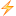 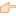 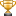 